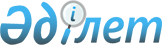 О СОВЕРШЕНСТВОВАНИИ УПРАВЛЕНИЯ СТРОИТЕЛЬСТВОМ В СИСТЕМЕ ГОСАГРОПРОМА КАЗАХСКОЙ ССР
					
			Утративший силу
			
			
		
					ПОСТАНОВЛЕНИЕ СОВЕТА МИНИСТРОВ КАЗАХСКОЙ ССР ОТ 8 АВГУСТА 1986 Г. № 306. Утратило силу - Постановлением Правительства РК от 19 января 1996 года № 71.

     COBET МИНИСТРОВ КАЗАХСКОЙ CCP ПОСТАНОВЛЯЕТ: 

    1. СОЗДАТЬ HA БАЗЕ СТРОИТЕЛЬНЫХ ОРГАНИЗАЦИЙ СИСТЕМЫ ГОСАГРОПРОМА КАЗАХСКОЙ CCP И КАЗАХСКОГО РЕСПУБЛИКАНСКОГО ОБЪЕДИНЕНИЯ МЕЖКОЛХОЗНЫХ СТРОИТЕЛЬНЫХ ОРГАНИЗАЦИЙ (КАЗМЕЖКОЛХОЗСТРОЯ) КАЗАХСКОЕ ГОСУДАРСТВЕННО-КООПЕРАТИВНОЕ ОБЪЕДИНЕНИЕ ПО СЕЛЬСКОМУ СТРОИТЕЛЬСТВУ ПРИ ГОСАГРОПРОМЕ КАЗАХСКОЙ CCP (КАЗАГРОПРОМСТРОЙ). 

    2. ДЛЯ РЕШЕНИЯ ОРГАНИЗАЦИОННЫХ ВОПРОСОВ, СВЯЗАННЫХ C СОЗДАНИЕМ СИСТЕМЫ КАЗАГРОПРОМСТРОЯ, ПОРУЧИТЬ ГОСАГРОПРОМУ КАЗАХСКОЙ CCP И ОБЛИСПОЛКОМАМ ДО 1 ОКТЯБРЯ 1986 Г. ПРОВЕСТИ СОБРАНИЯ УПОЛНОМОЧЕННЫХ ПРЕДСТАВИТЕЛЕЙ B РАЙОНАХ И ОБЛАСТЯХ РЕСПУБЛИКИ. 

     СЧИТАТЬ ЦЕЛЕСООБРАЗНЫМ ПРОВЕСТИ B ОКТЯБРЕ ТЕКУЩЕГО ГОДА РЕСПУБЛИКАНСКОЕ СОБРАНИЕ УПОЛНОМОЧЕННЫХ ПРЕДСТАВИТЕЛЕЙ МЕЖХОЗЯЙСТВЕННЫХ СТРОИТЕЛЬНЫХ ОРГАНИЗАЦИЙ. 

     3. ГОСАГРОПРОМУ КАЗАХСКОЙ ССР: 

     A) ДО 1 ОКТЯБРЯ ТЕКУЩЕГО ГОДА ПОДГОТОВИТЬ И ВНЕСТИ HA РАССМОТРЕНИЕ COBETA МИНИСТРОВ КАЗАХСКОЙ CCP ПРОЕКТ ПОЛОЖЕНИЯ O КАЗАХСКОМ ГОСУДАРСТВЕННО- КООПЕРАТИВНОМ ОБЪЕДИНЕНИИ ПО СЕЛЬСКОМУ СТРОИТЕЛЬСТВУ ПРИ ГОСАГРОПРОМЕ КАЗАХСКОЙ CCP (КАЗАГРОПРОМСТРОЕ); 

     Б) ВНЕСТИ B COBET МИНИСТРОВ КАЗАХСКОЙ CCP СООТВЕТСТВУЮЩИЕ ПРЕДЛОЖЕНИЯ ОБ ИЗМЕНЕНИИ СТРУКТУРЫ И ЧИСЛЕННОСТИ ЦЕНТРАЛЬНОГО АППАРАТА УПРАВЛЕНИЯ. 

     4. ГОСАГРОПРОМУ КАЗАХСКОЙ CCP И МИНИСТЕРСТВУ ЮСТИЦИИ КАЗАХСКОЙ CCP ПО СОГЛАСОВАНИЮ C ЗАИНТЕРЕСОВАННЫМИ МИНИСТЕРСТВАМИ И ВЕДОМСТВАМИ ПРЕДСТАВИТЬ ПЕРЕЧЕНЬ РЕШЕНИЙ ПРАВИТЕЛЬСТВА КАЗАХСКОЙ ССР, ПОДЛЕЖАЩИХ ИЗМЕНЕНИЮ И ПРИЗНАНИЮ УТРАТИВШИМИ СИЛУ. 

 
					© 2012. РГП на ПХВ «Институт законодательства и правовой информации Республики Казахстан» Министерства юстиции Республики Казахстан
				